-----------------------------------------------  (Naziv ponuđača)Br:__________________________Datum:_______________________ObrazacP O N U D EPREDMET: za nabavku usluge servisiranja i održavanja dizel agregata VOLVO POWERLINK VO 165 K.A.T, za period od dvanaest meseci       I PODACI O PONUĐAČUII NAVESTI PODATKE O TOME DA LI SE PONUDA PODNOSI SAMOSTALNO ILI KAO ZAJEDNIČKA PONUDA ILI SA PODIZVOĐAČEM1. Samostalno 2. Sa podizvođačem____________________________________ ______________________________________ (upisati osnovne podatke o podizvođaču) 3. Kao zajedničku ponudu ______________________________________ ______________________________________ (upisati osnovne podatke o zajedničkim ponuđačima) III ROK VAŽENJA PONUDE IZRAŽEN U BROJU DANA OD DANA OTVARANJA PONUDE JE______DANA (ne može biti kraći od 60 dana)         IV   PODACI O PODIZVOĐAČUNAPOMENE: - Ukoliko će izvršenje nabavke delimično biti povereno većem broju podizvođača/ podisporučioca, obrazac kopirati u dovoljnom broju primeraka. - Obavezno upisati procenat učešća podizvođača/podisporučioca u predmetnoj nabavci i deo predmeta nabavke koji se vrši preko podizvođača/podisporučioca. - Ukoliko ponuđač ne namerava da izvršenje dela predmeta javne nabavke delimično poveri podizvođaču/podisporučioca, ovaj obrazac ne treba popunjavati.                                                                	______________________                                                                                            (potpis ovlašćenog lica ponuđača)V      PODACI O ČLANU GRUPE PONUĐAČA NAPOMENA: - Obrazac kopirati ukoliko ponudu dostavlja veći broj članova grupe.  - Ukoliko ponudu ne podnosi grupa ponuđača, ovaj obrazac ne treba popunjavati.     						                                                                                                                                	______________________                                                                                           (potpis ovlašćenog lica ponuđača)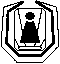 INSTITUT ZA NEONATOLOGIJUBEOGRAD, Kralja Milutina br.50OBRAZAC STRUKTURE PONUĐENE CENENabavka usluge servisiranja i održavanja dizel agregata VOLVO POWERLINK VO 165 K.A.T, za period od dvanaest meseciUputstvo za popunjavanje obrasca strukture cene:Privredni subjekt treba da popuni obrazac strukture cene na sledeći način:  u koloni 2. upisati koliko iznosi jedinična cena bez PDV-a, za traženi predmet javne nabavke. u koloni 3. upisati koliko iznosi jedinična cena sa PDV-om, za traženi predmet javne nabavke u koloni 4. upisati koliko iznosi ukupna cena bez PDV-a za traženi predmet javne nabavke i to tako što će pomnožiti jediničnu cenu bez PDV-a (navedenu u koloni 2.) sa traženim količinama; Na kraju upisati ukupnu cenu predmeta nabavke bez PDV-a.  u koloni 5. upisati koliko iznosi ukupna cena sa PDV-om za traženi predmet javne nabavke i to tako što će pomnožiti jediničnu cenu sa PDV-om (navedenu u koloni 3.) sa traženim količinama Na kraju upisati ukupnu cenu predmeta nabavke sa PDV-om.  U redu “Ukupna cena bez PDV-a” upisati zbir ukupnih cena iz kolone 4. za traženi predmet javne nabavke. U redu “Iznos PDV-a” upisati ukupan iznos PDV-a za traženi predmet javne nabavke  U redu “Ukupna cena sa PDV-om” upisati zbir ukupnih cena iz kolone 5. za traženi predmet javne nabavke.Napomena: Obrazac ponuđač  mora da popuni, čime potvrđuje da su tačni podaci koji su u obrascu navedeni. Ukoliko privredni subjekti podnose zajedničku ponudu, grupa privrednih subjekata može da se opredeli da obrazac potpisuju svi privredni subjekti iz grupe privrednih subjekata ili grupa privrednih subjekata može da odredi jednog privrednog subjekta iz grupe koji će popuniti obraz.PONUĐAČ(Poslovno ime ili skraćeni naziv iz odgovarajućeg registra) SedišteUlica i brojSedišteMestoSedišteOpštinaLice ovlašćeno za potpisivanje  ugovoraOsoba za kontaktTelefon/fakse-mail:Telefaks:Tekući račun – BankaMatični broj Registarski brojŠifra delatnostiPIBPoslovno ime podizvođača/podisporučiocaSedišteUlica i brojSedišteMestoSedišteOpštinaZakonski zastupnik/Odgovorno liceLice za kontaktTelefone-mail:   Telefaks:      Tekući račun – BankaMatični broj Registracioni brojŠifra delatnosti                     Poreski indetifikacionibroj podizvođača/ podisporučiocaProcenat ukupne vrednosti nabavke koji će se poveriti podizvođaču/podisporučiocu u predmetnoj javnoj nabavci                                                  __________%      __________%Deo predmeta nabavke koji se vrši preko podizvođača/podisporučiocaPoslovno ime člana grupeSedišteUlica i brojSedišteMestoSedišteOpštinaZakonski zastupnik/  Odgovorno liceOsoba za kontaktTelefone-mail:Telefaks:Tekući račun – BankaMatični broj Registarski brojŠifra delatnostiPoreski indetifikacionibroj podizvođača/podisporučiocaRedni br.Naziv proizvoda (Usluga)Vremenski periodUkupan vremenski periodJedinična cena na mesečnom nivou 
bez PDV-aJedinična cena na mesečnom nivou
sa PDV-omUkupna cena bez PDV-aUkupna cena 
sa PDV-omRedni br.Naziv proizvoda (Usluga)Vremenski period1234 ( 1x2) 5 ( 1x3 )1Preventivni mesečni servis sa  detaljnim pregledom svih motor / generator parametara, spojeva i testiranje agregatamesec112Redovan godišnji servis sa  detaljnim pregledom svih motor / generator parametara, spojeva i testiranje agregatamesec1Ukupna cena bez PDV-aUkupna cena bez PDV-aIznos pdv-a Iznos pdv-a Ukupna cena sa PDV-omUkupna cena sa PDV-om